ICP_PRACTICE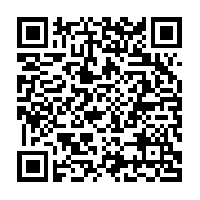 